מוטיבים יהודיים בתצלומים של הרב גורן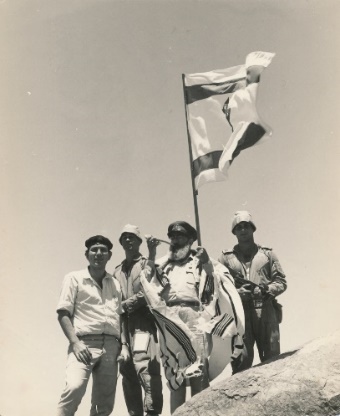 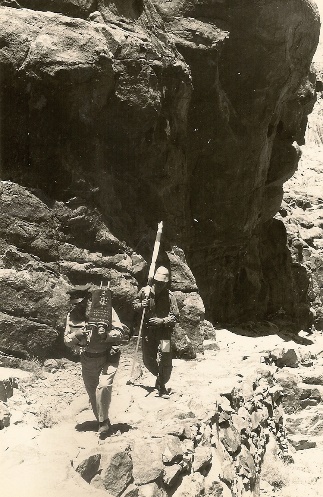 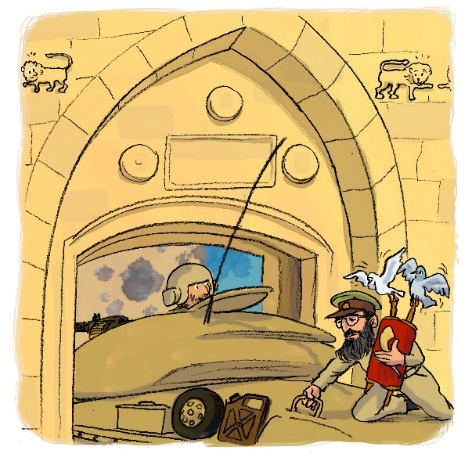 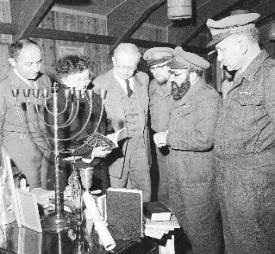 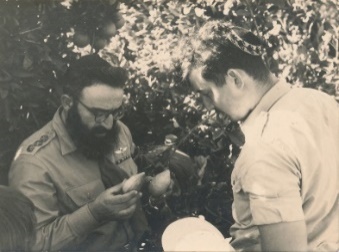 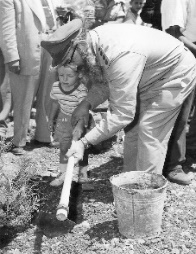 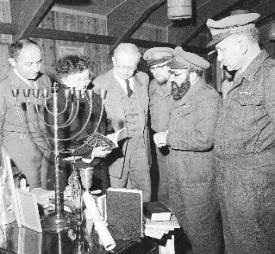 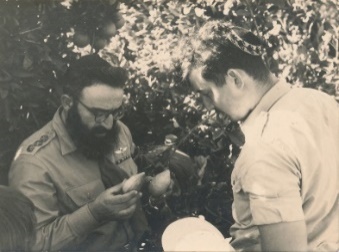 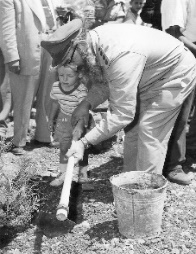 